Athens North Pole Stroll 2020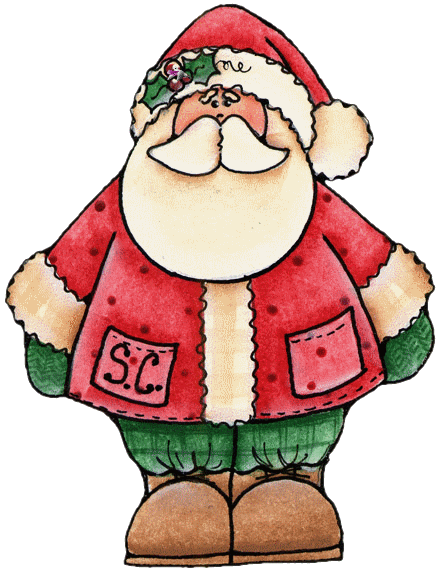 A Christmas Wish – Love, Unity, and CommunityTree Sponsorship Form Event hosted by Athens-Limestone Tourism AssociationTree Sponsorship - $100.00Includes name at event by tree and name and logo online(Submit logo to Cayce@VisitAthensAL.com in .jpeg or .pdf format)Name of Tree Sponsor     ___________________________________________________Sponsor Contact’s Name ___________________________________________________Sponsor Phone		 ___________________________________________________Sponsor Email	            ___________________________________________________Are you sponsoring for a non-profit, group or other party to decorate?
   If so, list the group’s name ________________________________________________   Decorator Contact’s Name ________________________________________________   Decorator Phone	       ________________________________________________   Decorator Email	                 _________________________________________________Signage text:SPONSOR: _______________________________________________________________DECORATOR: __________________________________________________    N/A: 
IN MEMORY OF: __________________________________________________________Please refer to the guidelines regarding decorating and un-decorating your tree
Don’t forget your waiver. Checks payable to: ALCTA  Any questions, please call: 256-232-5411